Стипендіати Харківської міської ради 
‘’Кращий учень навчального закладу’’ 
2012/2013 навчальний рік 
Мануйлова Наталія – учениця 10 класу ХГ № 16312.02.2013 учні гімназії в черговий раз отримали стипендію депутата Харківської міської ради  Кочерова Олександра Миколайовича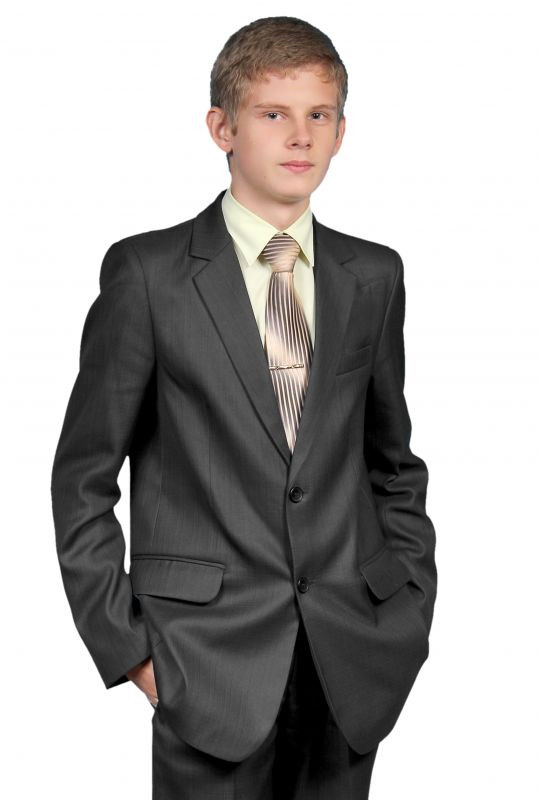 Макєєв Денис 9-Б клас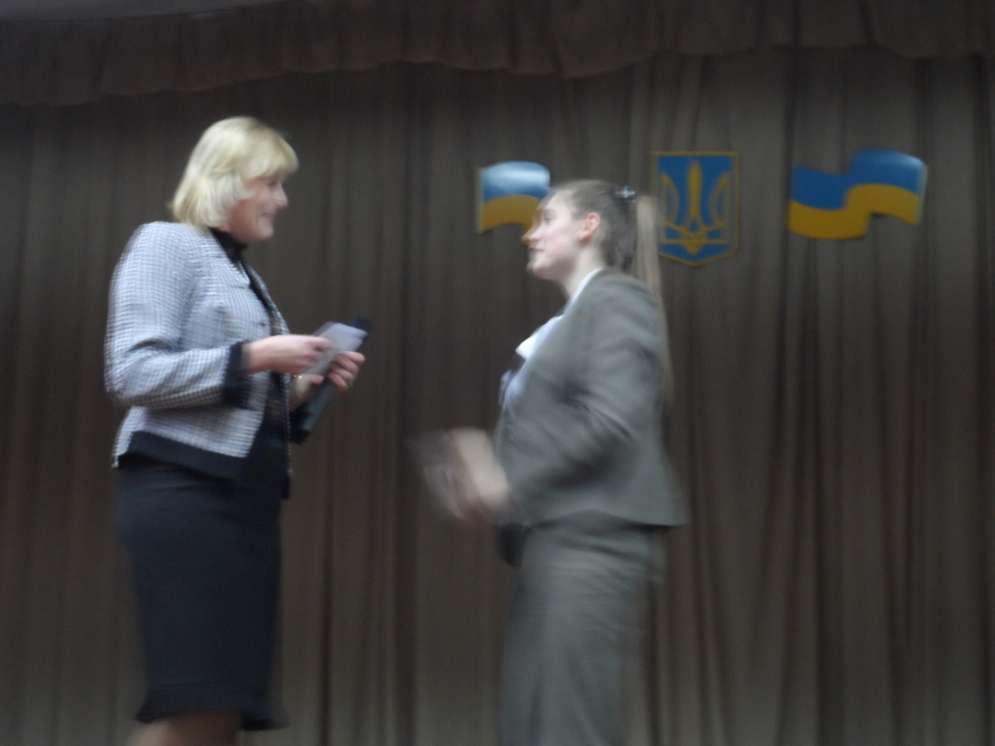 Мануйлова Наталія  Янівна - 10клас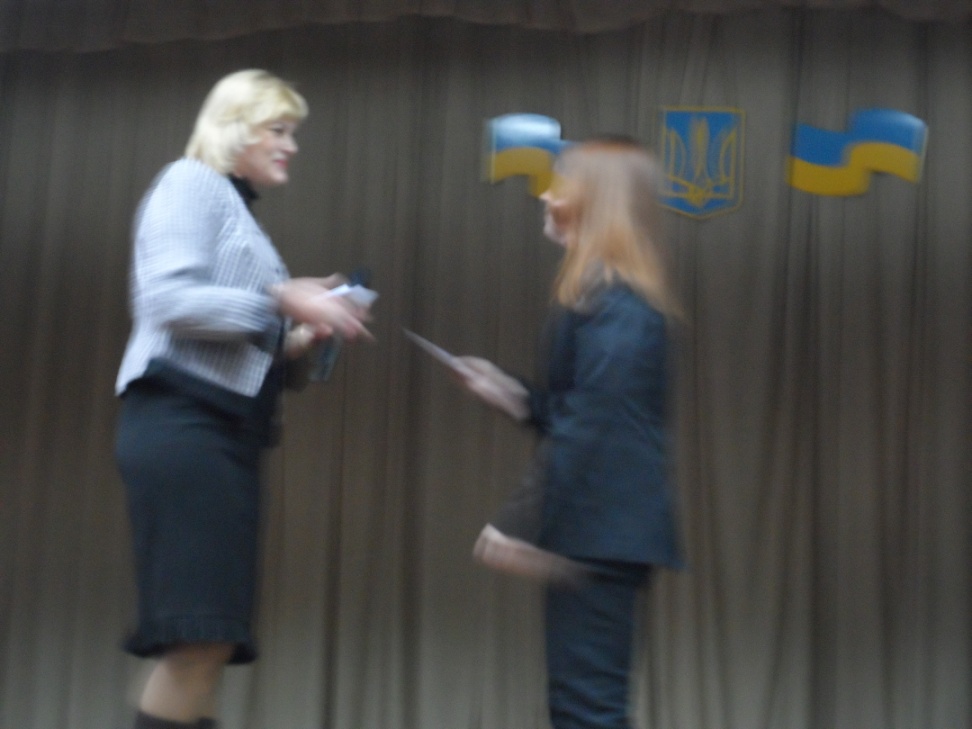 Рудь Софія - 10клас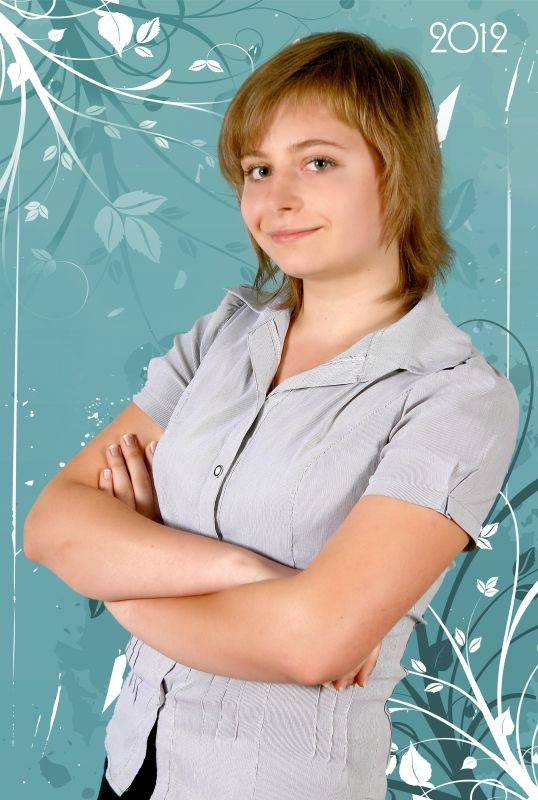 Сідорчук Єлизавета - 10клас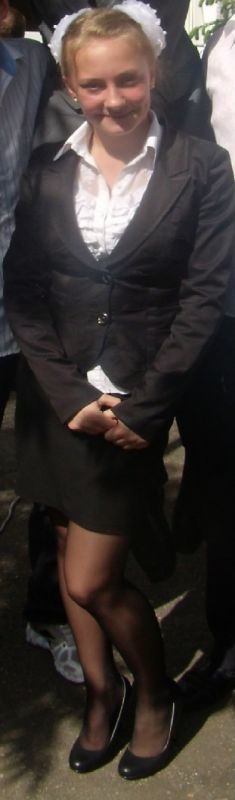 Шпакова Валерія- 11 класСтипендії «Кращий учень закладу освіти» у I семестрі 2013/2014 навчального року отримали:Стипендії «Кращий учень закладу освіти» у II семестрі 2013/2014 навчального року отримали:№ з/пПІБ учняКлас1Лазебний І.Ю.7-Б2Прохоренко М.О.9-Б3Мануйлова Н.Я.114Сідорчук Є.І.115Жигальцева О.О.11№ з/пПІБ учняКлас1Лазебний І.Ю.7-Б2Прохоренко М.О.9-Б3Мануйлова Н.Я.114Сідорчук Є.І.115Жигальцева О.О.11